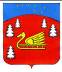 АДМИНИСТРАЦИЯМУНИЦИПАЛЬНОГО ОБРАЗОВАНИЯКРАСНООЗЕРНОЕ СЕЛЬСКОЕ ПОСЕЛЕНИЕМУНИЦИПАЛЬНОГО ОБРАЗОВАНИЯ ПРИОЗЕРСКИЙ МУНИЦИПАЛЬНЫЙ РАЙОН ЛЕНИНГРАДСКОЙ ОБЛАСТИ                                                            ПОСТАНОВЛЕНИЕ                              от   02 ноября 2016            № 288 Об утверждении        муниципальной    программы   «Развитие              муниципальной      службы       в  муниципальном образовании           Красноозерное сельское      поселение                    муниципального образования      Приозерский         муниципальный район Ленинградской области на 2017-2019 годы»     В соответствии со ст. 14 Федерального закона от 06.10.2003 г. № 131-ФЗ «Об общих принципах организации местного самоуправления в Российской Федерации», руководствуясь Уставом муниципального образования Красноозерное сельское поселение, в    целях    совершенствования  системы  муниципальной  службы в муниципальном образовании Красноозерное  сельское поселение муниципального образования  Приозерский муниципальный  район   Ленинградской области, повышения результативности профессиональной служебной деятельности муниципальных  служащих  муниципального образования,  Красноозерное сельское поселение  администрация    Красноозерное  сельского поселения ПОСТАНОВЛЯЕТ:  1. Утвердить муниципальную   программу «Развитие муниципальной службы в муниципальном образовании Красноозерное сельское поселение муниципального образования Приозерский муниципальный район Ленинградской области на 2017-2019 годы».    2. Настоящее постановление подлежит опубликованию в средствах массовой информации и на сайте администрации муниципального образования Красноозерное сельское поселение муниципального образования Приозерский муниципальный район Ленинградской области..   Контроль за исполнением настоящего распоряжения оставляю за собой.Глава  администрации                                             Ю.Б.Заремский                                 Исп. Смирнова Н.Г   тел. 67-525Разослано:дело-3,прокуратура-1, газета «Красная звезда»-1       Муниципальная программа«Развитие муниципальной службы в муниципальном образовании Красноозерное сельское поселение муниципального образованияПриозерский муниципальный район Ленинградской области на 2017-2019 годы»Ответственный исполнитель программы: Заместитель главы администрации: тел. 67-416Подпись_______________________Ответственный за разработку муниципальной программы:Начальник сектора экономики и финансов:  Смирнова Нина Геннадьевнател. 67-525Подпись______________________                                                                                                                                 Приложение 1к постановлению от 02.11.2016г. №288Содержание проблемы и обоснование необходимости ее решения программными методами.Необходимость реализации Программы обусловлена современным состоянием муниципальной службы, а именно:- недостаточно используются механизмы назначения на вакантные должности из кадрового резерва и привлечения молодых специалистов;- не всегда деятельность муниципальных служащих ориентирована на достижение конкретных результатов, недостаточно эффективно применяется стимулирование, ориентированное на запланированные результаты деятельности;- недостаточная открытость муниципальной службы способствует проявлениям бюрократизма и коррупции, что, в свою очередь, негативно влияет на общественное мнение и престиж службы;- качество профессионального обучения муниципальных служащих в недостаточной степени отвечает потребностям развития муниципальной службы.Реализация Программы должна способствовать решению как указанных, так и иных проблем, возникающих в сфере муниципальной службы поселения. 2. Основная цель, задачи, срок реализации ПрограммыОсновная цель Программы – совершенствование организации муниципальной службы в Красноозёрном сельском поселении и повышение эффективности исполнения муниципальными служащими своих должностных обязанностей.Для достижения поставленной цели реализация мероприятий Программы будет направлена на решение следующих основных задач:- совершенствование правовой основы муниципальной службы;- внедрение эффективных технологий и современных методов кадровой работы, направленных на повышение профессиональной компетентности муниципальных служащих, обеспечение условий для их результативной профессиональной служебной деятельности;- совершенствование организационных и правовых механизмов профессиональной служебной деятельности муниципальных служащих;- развитие системы подготовки кадров для муниципальной службы, дополнительного профессионального образования муниципальных служащих;- применение антикоррупционных механизмов и механизмов выявления и разрешения конфликтов интересов на муниципальной службе;- оптимизация штатной численности муниципальных служащих;- повышение престижа муниципальной службы;- привлечение на муниципальную службу квалифицированных молодых специалистов, -укрепление кадрового потенциала органов местного самоуправления; Срок реализации Программы: 2017-2019 годы.3 .Ресурсное обеспечение ПрограммыОбщий объем финансовых затрат на реализацию Программы    из бюджета муниципального образования Красноозерное сельское поселение составляет 300,0 тысяч рублей, в том числе по годам: 2017 год – 42,5 тысяч рублей; 2018 год – 63,6 тысяч рублей; 2019 год – 63,9 тысяч рублей.Объемы бюджетного финансирования ежегодно уточняются при формировании бюджета на очередной финансовый год.4. Механизм реализации мероприятий ПрограммыПрограмма реализуется через мероприятия по развитию муниципальной службы в муниципальном образовании Красноозерное сельское поселение МО Приозерский муниципальный район Ленинградской области на 2017-2019 годы. Приоритетными направлениями являются:- качественное преобразование муниципальной службы в муниципальном образовании путем оптимизации ее функционирования;- внедрение современных кадровых технологий;-формирование высококвалифицированного кадрового состава муниципальной службы.Управление комплексом работ по реализации Программы осуществляет кадровая служба администрации, которая определяет первоочередность выполнения мероприятий по развитию муниципальной службы в муниципальном образовании Красноозерное сельское поселение МО Приозерский муниципальный район Ленинградской области на 2017 - 2019 годы и наличие средств, выделенных на их реализацию.По мере необходимости готовит предложения о корректировке перечня мероприятий по развитию муниципальной службы в муниципальном образовании Красноозерное сельское поселение МО Приозерский муниципальный район Ленинградской области на 2017 - 2019 годы на очередной финансовый год, представляет заявки в установленном порядке.5.Оценка социально-экономической эффективности ПрограммыОценка эффективности реализации Программы осуществляется по критерии финансовых вложений (Кфв) – отражает увеличение объемов финансовых вложений на развитие муниципальной службы в МО Красноозерное сельское поселение  в расчете на одного жителя:О1 – фактический объем финансовых вложений муниципального образования в развитие муниципальной службы в предыдущем году; О2 – фактический объем финансовых вложений муниципального образования  в развитие муниципальной службы в отчетном году; Ч1 – численность  жителей муниципального образования   в предыдущем году; Ч2 – численность жителей муниципального образования в отчетном  году; К бл должен быть не менее 1%Результатом реализации программы должно стать повышение показателей эффективности муниципальной службы.Последовательная реализация программы позволит:- совершенствовать нормативно-правовую базу администрации МО Красноозерное сельское поселение в соответствии с действующим законодательством;-достигнуть качественного уровня исполнения муниципальными служащими должностных обязанностей;-создать материально-технические условия для эффективного исполнения муниципальными служащими должностных обязанностей;-повысить ответственность муниципальных служащих за результаты своей деятельности, достичь более высокого уровня исполнения муниципальными служащими должностных обязанностей;-повысить профессиональный уровень муниципальных служащих. 6. Методика оценки эффективности муниципальной программы Для эффективной реализации федерального законодательства и законодательства Ленинградской области, регулирующего местное самоуправление и муниципальную службу, с целью исполнения полномочий по решению вопросов местного значения поселения необходима заблаговременная подготовка, направленная на формирование, кадрового потенциала местной администрации. Решение данного вопроса возможно при осуществлении мероприятий, направленных на реализацию основных направлений Программы. При этом, механизм реализации Программы представляет собой скоординированные действия по срокам и направлениям действия исполнителей с учетом меняющихся социально-экономических условий. В зависимости от изменения задач на разной стадии исполнения отдельные мероприятия Программы могут быть заменены на другие, в большей степени отвечающие задачам конкретного периода. 1. Настоящая Методика определяет порядок оценки результативности и эффективности реализации муниципальных программ.2. Для расчета эффективности реализации Программы (эффективности расходования бюджетных средств) используются индикаторы и показатели отчета о реализации Программы.3. Под результативностью понимается степень достижения запланированных показателей за счет реализации мероприятий Программы.Результативность измеряется путем сопоставления фактически достигнутых значений показателей с плановыми значениями.4. В качестве критериев оценки результативности реализации Программы и программных мероприятий используется индекс результативности и интегральная оценка результативности.5. Индекс результативности Программы (мероприятия) оценивается по каждому целевому показателю в год t и за расчетный период T:ПфitРit = ------,Ппitгде:Рit - результативность достижения i-го показателя, характеризующего ход реализации Программы, в год t;Пфit - фактическое значение i-го показателя, характеризующего реализацию Программы, в год t;Ппit - плановое значение i-го показателя, характеризующего реализацию Программы, в год t;i - номер показателя Программы.6. Интегральная оценка результативности Программы в год t определяется по следующей формуле:mSUM Рit1Ht = ------- x 110,mгде:Ht - интегральная оценка результативности Программы в год t (в процентах);Рit - индекс результативности по i-му показателю <1> в год t;m - количество показателей Программы.--------------------------------<1> Все целевые и объемные показатели Программы являются равнозначными.7. Эффективность реализации Программы определяется как соотношение интегральной оценки результативности Программы и уровня финансирования:HtЭt = ---- x 100,Stгде:Эt - эффективность Программы в год t;St - уровень финансирования Программы в год t, определяется как отношение фактического объема финансирования к запланированному объему финансирования в год t;Ht - интегральная оценка результативности Программы в год t.8. При завершении расчетов показателей формулируются выводы по оценке эффективности реализации Программы с учетом следующих критериев:значение показателя (Эt) от 90 до 110% - реализация Программы соответствует запланированным результатам при запланированном объеме расходов - запланированная эффективность реализации Программы;значение показателя (Эt) более 110% - эффективность реализации Программы более высокая по сравнению с запланированной;Приложение № 2к постановлению от 02.11. 2016г. № 288Расходы на реализацию муниципальной программы «Развитие муниципальной службы в муниципальном образовании Красноозерное сельское поселение муниципального образования Приозерский муниципальный район Ленинградской области на 2017-2019годы».  Приложение №3 к постановлению от. 02.11. 2016г. № 288                                       План реализации муниципальной программы«Развитие муниципальной службы в муниципальном образовании Красноозерное сельское поселение муниципального образования Приозерский муниципальный район Ленинградской области на 2017-2019годы»Приложение №4 к постановлению от. 02.11. 2016г. № 288Перечень мероприятий программы «Развитие муниципальной службы в муниципальном образовании Красноозерное сельское поселение муниципального образования Приозерский муниципальный район Ленинградской области на 2017-2019 годы»Приложение № 5к постановлению от 02.11. 2016г. № 288Целевые индикаторы муниципальной программы «Развитие муниципальной службы в муниципальном образовании Красноозерное сельское поселение муниципального образования Приозерский муниципальный район Ленинградской области на 2017-2019 годы»Целевые показателимуниципальной программы«Развитие муниципальной службы в муниципальном образовании Красноозерное сельское поселение муниципального образования Приозерский муниципальный район Ленинградской области на 2017-2019 годы»Паспорт муниципальной программы муниципального образования Красноозерное сельское поселение муниципального образования Приозерский муниципальный район Ленинградской области «Развитие муниципальной службы в муниципальном образовании Красноозерное сельское поселение муниципального образования Приозерский муниципальный район Ленинградской области на 2017-2019годы»Паспорт муниципальной программы муниципального образования Красноозерное сельское поселение муниципального образования Приозерский муниципальный район Ленинградской области «Развитие муниципальной службы в муниципальном образовании Красноозерное сельское поселение муниципального образования Приозерский муниципальный район Ленинградской области на 2017-2019годы»Полное наименование Муниципальная программа муниципального образования   Красноозерное сельское поселение муниципального образования Приозерский муниципальный район Ленинградской области «Развитие муниципальной службы в муниципальном образовании Красноозерное сельское поселение муниципального образования Приозерский муниципальный район Ленинградской области на 2017-2019 годы»Ответственный исполнитель муниципальной программы   Заместитель главы администрации муниципального образования Красноозерное сельское поселение муниципального образования Приозерский муниципальный район Ленинградской области Соисполнители муниципальной программыНе предусмотреныУчастники муниципальной программы  Администрация муниципального образования Красноозерное сельское поселение муниципального образования Приозерский муниципальный район Ленинградской области Мероприятия муниципальной программы     Дополнительное образование муниципальных служащихАттестация муниципальных служащихПроведение квалификационных экзаменовОрганизация методического обеспечения муниципальной  службы Организация контроля соблюдения муниципальными служащими запретов и ограничений, установленных законодательством о муниципальной службе РФЦели муниципальной программы Совершенствование организации муниципальной службы в   Красноозерном сельском поселении (далее – муниципальная служба), повышение эффективности исполнения муниципальными служащими своих должностных обязанностей.Задачи муниципальной программы  - Совершенствование правовой основы муниципальной службы;- внедрение эффективных технологий и современных методов кадровой работы, направленных на повышение профессиональной компетентности муниципальных служащих, - обеспечение условий для их результативной профессиональной служебной деятельности; - совершенствование организационных и правовых механизмов профессиональной служебной деятельности муниципальных служащих;- развитие системы подготовки кадров для муниципальной службы, дополнительного профессионального образования муниципальных служащих;- применение антикоррупционных механизмов;- оптимизация штатной численности муниципальных служащих; - повышение престижа муниципальной службы; -привлечение на муниципальную службу квалифицированных молодых специалистов, укрепление кадрового потенциала органов местного самоуправления;  -создание системы контроля деятельности муниципальных служащих со стороны институтов гражданского общества,  -повышение уровня открытости и гласности муниципальной службы.Целевые индикаторы и показатели муниципальной программы-Индикаторы- доля необходимых муниципальных правовых актов, регулирующих вопросы муниципальной службы, %;- доля вакантных должностей муниципальной службы, замещаемых из кадрового резерва, %;- доля вакантных должностей муниципальной службы, замещаемых на основе конкурса, %;- доля муниципальных служащих, прошедших обучение, %;- доля специалистов, имеющих стаж муниципальной службы более 5 лет, %- Показатели- Количество муниципальных служащих, прошедших курсы повышения квалификации за счет средств бюджета муниципального образования – чел;-Количество изданных документов по муниципальной службе и кадрам – ед.;-количество муниципальных служащих, прошедших аттестацию- чел.;- количество проведенных квалификационных экзаменов у муниципальных служащих - едЭтапы и сроки реализации муниципальной программыПервый этап-  2017 год; Второй этап-  2018 год; Третий  этап-  2019 год;Объем бюджетных ассигнований муниципальной программыОбщий объем финансовых средств, необходимых для реализации программных мероприятий 170,0тыс. руб.: 2017 год- средства бюджета муниципального образования – 42,5 тыс. рублей;- средства областного бюджета – 0,0 тыс. рублей.2018 год- средства бюджета муниципального образования – 63,6 тыс. рублей;- средства областного бюджета – 0,0 тыс. рублей.2019 год- средства бюджета муниципального образования – 63,9 тыс. рублей;- средства областного бюджета – 0,0 тыс. рублей.Ожидаемые результаты реализации муниципальной программы Последовательная реализация Программы позволит достичь следующих результатов: -увеличение числа изданных документов по муниципальной службе и кадрам –ед.;- увеличение числа обучения по охране труда –чел.;-увеличение числа проведших обучение по 44-ФЗ. –чел.;-увеличение числа проведших обучение по пожарной безопасности –чел.;- увеличение числа проведших обучение по делопроизводству (кадры и делопроизводство, архив и делопроизводство) – чел.;- увеличение числа проведших обучение по программам (новое в бюджетном законодательстве, земельном законодательстве) –чел.;увеличение числа проведших обучение по нотариату –чел.;Кфв = (О2Ч2:О1Ч1) х 100%, где:№строкиИсточники финансированияВсего(тыс. рублей)В том числеВ том числеВ том числе№строкиИсточники финансированияВсего(тыс. рублей)2017 год2018 год 2019 год 123456ОБЩИЕ РАСХОДЫ НА РЕАЛИЗАЦИЮ МУНИЦИПАЛЬНОЙ ПРОГРАММЫОБЩИЕ РАСХОДЫ НА РЕАЛИЗАЦИЮ МУНИЦИПАЛЬНОЙ ПРОГРАММЫОБЩИЕ РАСХОДЫ НА РЕАЛИЗАЦИЮ МУНИЦИПАЛЬНОЙ ПРОГРАММЫОБЩИЕ РАСХОДЫ НА РЕАЛИЗАЦИЮ МУНИЦИПАЛЬНОЙ ПРОГРАММЫОБЩИЕ РАСХОДЫ НА РЕАЛИЗАЦИЮ МУНИЦИПАЛЬНОЙ ПРОГРАММЫВсего: 170,042,563,663,9в том числе за счет средств:областного бюджета (плановый объем)------------местного бюджета (плановый объем)170,042,563,663,9По мероприятиям «Дополнительное образование муниципальных служащих»По мероприятиям «Дополнительное образование муниципальных служащих»По мероприятиям «Дополнительное образование муниципальных служащих»По мероприятиям «Дополнительное образование муниципальных служащих»По мероприятиям «Дополнительное образование муниципальных служащих»Всего:170,042,563,663,9в том числе за счет средств:областного бюджета (плановый объем)------------местного бюджета (плановый объем)170,042,563,663,9По мероприятиям «Аттестация муниципальных служащих»По мероприятиям «Аттестация муниципальных служащих»По мероприятиям «Аттестация муниципальных служащих»По мероприятиям «Аттестация муниципальных служащих»По мероприятиям «Аттестация муниципальных служащих»Всего:0,00,00,00,0в том числе за счет средств:областного бюджета (плановый объем)------------местного бюджета (плановый объем)0,00,00,00,0По мероприятиям «Проведение квалификационных экзаменов»По мероприятиям «Проведение квалификационных экзаменов»По мероприятиям «Проведение квалификационных экзаменов»По мероприятиям «Проведение квалификационных экзаменов»По мероприятиям «Проведение квалификационных экзаменов»Всего:0,00,00,0    0,0в том числе за счет средств:областного бюджета (плановый объем)------------местного бюджета (плановый объем)0,00,00,00,0По мероприятиям «Организация методического обеспечения муниципальной службы»По мероприятиям «Организация методического обеспечения муниципальной службы»По мероприятиям «Организация методического обеспечения муниципальной службы»По мероприятиям «Организация методического обеспечения муниципальной службы»По мероприятиям «Организация методического обеспечения муниципальной службы»Всего:0,00,00,00,0в том числе за счет средств:областного бюджета (плановый объем)------------местного бюджета (плановый объем)0,00,00,00,0По мероприятиям «Организация контроля соблюдения муниципальными служащими запретов и ограничений»По мероприятиям «Организация контроля соблюдения муниципальными служащими запретов и ограничений»По мероприятиям «Организация контроля соблюдения муниципальными служащими запретов и ограничений»По мероприятиям «Организация контроля соблюдения муниципальными служащими запретов и ограничений»По мероприятиям «Организация контроля соблюдения муниципальными служащими запретов и ограничений»Всего:0,00,00,00,0в том числе за счет средств:областного бюджета (плановый объем)------------местного бюджета (плановый объем)0,00,00,00,0Мероприятия программыСрокСрокФинансирование (тыс.руб.)Финансирование (тыс.руб.)Финансирование (тыс.руб.)Финансирование (тыс.руб.)Мероприятия программыначала реализацииокончания реализацииФинансирование (тыс.руб.)Финансирование (тыс.руб.)Финансирование (тыс.руб.)Финансирование (тыс.руб.)Мероприятия программыначала реализацииокончания реализации2017г2018г2019г1345678Программа «Развитие муниципальной службы в муниципальном образовании»42,563,663,9Программа «Развитие муниципальной службы в муниципальном образовании»Местный бюджет-42,563,663,9Мероприятие 1.1.Мероприятие 1.1.Мероприятие 1.1.Дополнительное образование муниципальных служащихМестный бюджет-42,563,663,9№п/пМероприятиепрограммыСрок исполненияОбъем финансирования(тыс. руб.)Объем финансирования(тыс. руб.)Объем финансирования(тыс. руб.)Объем финансирования(тыс. руб.)Исполнители№п/пМероприятиепрограммыСрок исполненияВсего за 2017-2019201720182019Исполнители123        456781.Совершенствование  нормативной правовой базы поселения в актуальном состоянии: своевременное внесение изменений, дополнений и признание правовых актов, утратившими силу в соответствии с законодательством РФ о муниципальной службе РФв течение 
всего     
периодафинансирование не требуетсяфинансирование не требуетсяфинансирование не требуетсяфинансирование не требуетсяАппарат администрации, структурные подразделения администрации2.Создание единой системы  обучения муниципальных служащих включающих в себя:- создание условий для профессиональной переподготовки и повышения квалификации муниципальных служащих;- повышение квалификации по краткосрочным и долгосрочным программам;- обеспечение  условий для самообразования муниципальных служащих;- внедрение новых образовательных технологий (электронных обучающих систем, программ форм дистанционного обучения)- подготовка предложений по совершенствованию форм и методов обучения муниципальных служащих, введению новых специальностей и специализаций по подготовке и повышению квалификации муниципальных служащихв течение всего периода170,042,563,663,9Администрация МО Красноозерное сельское поселение3.Совершенствованию муниципальной службы и кадровой политики в поселении- организация проведения конкурсов на замещение должностей муниципальной службы;-аттестация муниципальных служащих;-организация деятельности комиссии по урегулированию конфликта интересовВ течение всего периодафинансирование не требуетсяфинансирование не требуетсяфинансирование не требуетсяфинансирование не требуетсяАппарат администрации, структурные подразделения администрации4.Формирование  кадрового  резерва В течение всего периодафинансирование не требуетсяфинансирование не требуетсяфинансирование не требуетсяфинансирование не требуетсяАппарат администрации, структурные подразделения администрации5.Проведение  квалификационных экзаменов  у муниципальных служащихВ течение всего периодафинансирование не требуетсяфинансирование не требуетсяфинансирование не требуетсяфинансирование не требуетсяАппарат администрации,  структурные подразделения администрации6.Мониторинг соблюдения  муниципальными  служащими ограничений и запретов, а также общих принципов служебного поведения в соответствии  с законодательством о муниципальной службеВ течение всего периодафинансирование не требуетсяфинансирование не требуетсяфинансирование не требуетсяфинансирование не требуетсяАппарат администрации, структурные подразделения администрации7.Работа  комиссии по урегулированию  конфликта   интересовВ течение всего периодафинансирование не требуетсяфинансирование не требуетсяфинансирование не требуетсяфинансирование не требуетсяКадровая служба администрации 8.Организация проверки  представленных муниципальными служащими сведений о их доходах, об  имуществе  и обязательствах   имущественного  характера, а также о доходах, об  имуществе  и обязательствах   имущественного  характера членов их семей (супруга (супруги) и несовершеннолетних детейЕжегодно по  решению  работодателя финансирование не требуетсяфинансирование не требуетсяфинансирование не требуетсяфинансирование не требуетсяАппарат администрации, структурные подразделения администрации9.Проведение семинаров по вопросам противодействия  коррупции  на муниципальной службеЕжеквартальнофинансирование не требуетсяфинансирование не требуетсяфинансирование не требуетсяфинансирование не требуетсяАппарат администрации,структурные подразделения администрацииN
п/пНаименование целевого индикатора муниципальной подпрограммыЕдиница измерения2017
(план)2018(план)2019(план)Справочно: базовое значение целевого показателя (на начало реализации муниципальной программы)1Доля необходимых муниципальных правовых актов, регулирующих вопросы муниципальной службы%до 90до 95до 100852Доля вакантных должностей муниципальной службы, замещаемых из кадрового резерва% от числа вакантных должностейдо 30до 33до 3503Доля вакантных должностей муниципальной службы, замещаемых на основе конкурса% от числа вакантных должностейдо 30до 33до 3504Доля муниципальных служащих, получивших дополнительное профессиональное образование% от числа муниципальных служащих7085100355Доля специалистов, имеющих стаж муниципальной службы более 5 лет% от числа муниципальных служащихдо 60до 63до 6557N
п/пНаименование целевого показателя муниципальной подпрограммыЕдиница измерения2017
(план)2018(план)2019(план)Справочно: базовое значение целевого показателя (на начало реализации муниципальной программы)1Количество муниципальных служащих, прошедших курсы повышения квалификации за счет средств бюджета муниципального образованиячел78961.1 обучение по охране труда1.1 обучение по охране трудачел11111.2 обучение по 44-ФЗ. 1.2 обучение по 44-ФЗ. чел22231.3 обучение по пожарной безопасности 1.3 обучение по пожарной безопасности чел11201.4-обучение по делопроизводству (кадры и делопроизводство, архив и делопроизводство) 1.4-обучение по делопроизводству (кадры и делопроизводство, архив и делопроизводство) чел11211.5 обучение по программам (новое в бюджетном законодательстве, земельном законодательстве) 1.5 обучение по программам (новое в бюджетном законодательстве, земельном законодательстве) чел12111.6 обучение по нотариату – до 1 чел.;1.6 обучение по нотариату – до 1 чел.;чел11112Количество изданных документов по муниципальной службе и кадрам (положений)ед571013Количество муниципальных служащих, прошедших аттестациючел45734Количество проведенных квалификационных экзаменов у муниципальных служащихчел4573